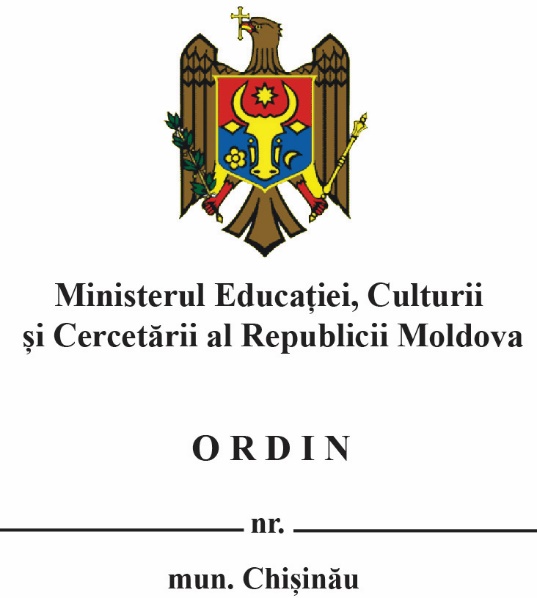 Cu privire la aprobarea normelor de personal din instituțiile de învățământ primar, gimnazial și licealÎn temeiul art. 140, alin. (1), lit. l) din Codul educației al Republicii Moldova nr. 152/2014, în scopul utilizării raționale a mijloacelor financiare,ORDON:A aproba:Normele de personal pentru instituțiile de învățământ primar și școli primare-grădiniță, conform anexei nr. 1;Normele de personal pentru instituțiile de învățământ secundar general (ciclul I şi II) și gimnazii-grădiniță, conform anexei nr. 2;Normele de personal pentru treapta preșcolară din cadrul complexelor educaționale (școli primare-grădiniță, gimnazii-grădiniță), conform anexei nr.3;Normele de personal pentru căminul instituției de învățământ liceal, conform anexei nr.4.Normele de personal stabilesc numărul maxim de posturi (funcții) ce pot fi instituite în cadrul instituției de învățământ. Prin decizia Consiliului de administrație, în proiectul statelor de personal pot fi incluse și alte unități de personal cu titluri și funcții conform Clasificatorului ocupațiilor din Republica Moldova (CORM 006-14), argumentând necesitatea acestora.Statele de personal ale instituțiilor de învățământ se stabilesc conform normelor de personal în limita cheltuielilor pentru personal aprobate în bugetul anului respectiv și se aprobă de fondator.Directorii instituțiilor de învățământ vor asigura perfecționarea documentelor privind angajarea, transferarea și disponibilizarea angajaților, conform ocupațiilor (funcțiilor sau profesiilor) indicate în Clasificatorul ocupațiilor din Republica Moldova (CORM 006-14);Statele de personal și listele de tarifare ale instituției de învățământ pot fi reexaminate și reaprobate pe parcursul anului, în cazul modificării structurii instituției, efectivului-limită sau condițiilor de salarizare.Direcția învățământ general (dl Valentin Crudu) va aduce la cunoștință prevederile prezentului ordin autorităților și instituțiilor din subordinea Ministerului Educației, Culturii și Cercetării.Controlul executării prezentului ordin se pune în sarcina dnei Natalia GRÎU, Secretar de stat.Ministru                                              Lilia POGOLȘAEx. A.Prisăcaru, 022-232785Anexa nr.1 la ordinul MECCnr. _________ din ____________Normele de personal pentru instituțiile de învățământ primar și școli primare-grădiniță1. Personal de conducere2.  Personalul cu funcții didactice3. Personalul didactic auxiliar4. Personalul nedidacticCantina școlarăNote:Numărul de posturi ale cadrelor didactice se determină de către directorul instituției de învățământ, reieșind din Planul-cadru și numărul de clase/grupe.Personalul nedidactic și auxiliar se va angajara doar în limita bugetului disponibil.Pentru instituțiile cu filiale, se pot institui funcții pentru personalul didactic, nedidactic și auxiliar în aceleași condiții.Anexa nr.2 la ordinul MECCnr. _________ din ____________Norme de personal pentru instituțiile de învățământ secundar general (ciclul I şi II) și gimnazii - grădiniță1. Personal de conducere2.  Personalul cu funcții didactice3. Personalul didactic auxiliar4. Personalul nedidacticCantina școlarăNote:Numărul de posturi ale cadrelor didactice se determină de către directorul școlii, reieșind din Planul-cadru și numărul de clase.Personalul nedidactic și auxiliar se va angajara doar în limita bugetului disponibil.Statele titulare prezentate se stabilesc și la liceele serale.Pentru instituțiile cu filiale, se pot institui funcții pentru personalul didactic, nedidactic și auxiliar în aceleași condiții.Anexa nr.3 la ordinul MECCnr. _________ din ____________Normele de personal suplimentare pentru treapta preșcolară din cadrul complexelor educaționale (școli primare-grădiniță, gimnazii-grădiniță)Personal didacticPersonal didactic auxiliar și nedidacticNote: APL de nivelul I, în calitate de fondator și gestionar de buget, poate crea, la necesitate, grupă/ grupe de serviciu, la un program mai mare de activitate, pentru copiii care rămân peste program (sau părinții cărora au alt program de muncă, din fondul de salariu disponibil sau din contribuțiile individuale suplimentare ale părinților.În complexele educaționale cu până la 3 grupe de copii  la treapta preșcolară, directorul adjunct pe educație este obligat să organizeze și să dirijeze lucrul metodic cu cadrele didactice.În cazul în care numărul copiilor depășește 25 în grupele de copii de 2-3 ani și 30 în grupele de copii de 3-6(7) ani), la decizia fondatorului, în limita bugetului disponibil, grupa poate fi divizată sau poate fi angajat suplimentar un cadru didactic pentru anul respectiv de studii.Grupele de copii cu vârsta 2-3 ani se vor diviza în subgrupe pentru activitățile de educație muzicală și activitățile de educație fizică cu acompaniament muzical.În funcție de numărul copiilor care necesită serviciile specializate de recuperare/reabilitare, pot fi stabilite și alte posturi/unități de psiholog, logoped, psihopedagog, proporțional normei de copii stabilite în tabel.Norma de muncă pentru dădacă și asistent al educatorului se va stabili din calculul 8 ore/ zi.În instituțiile de educație timpurie pentru minoritățile naționale, se stabilește o unitate/post de profesor de limbă română, în dependență de numărul de grupe, activități pe subgrupe, de 2 ori pe săptămână a câte 30 minute, 0,2 post profesor la o grupă, începând cu grupa mijlocie (4-5 ani). Posturile de magaziner, bucătar (512001), bucătar auxiliar (941201) și spălător veselă (941202) se stabilesc numai  în cazul în care bucatele pentru copii sunt nemijlocit pregătite în instituție.  Postul de spălătoreasă se stabilește în cazul în care nu sunt folosite serviciile comunale. Instituțiile unde nu sunt prevăzute încăperi pentru spălarea lenjeriei și a altui inventar moale, pot fi deservite de către instituții specializate, prin contracte de prestări servicii.Postul de îngrijitor de încăperi de producție și de serviciu se stabilește din calculul – 1 unitate/ post la 450 m2 de spațiu (pentru dereticarea în sala de muzică/sport, biroul directorului, cabinetul/centrul metodic, cabinetul medical și izolatorul, centrul de resurse, coridoare, scări, galerii). Dacă suprafața dereticată este mai mare sau mai mică decât 450m2 se vor adăuga sau scădea posturi/unități proporționale.În Instituțiile de educație timpurie care dispun de sobe pentru perioada de încălzire se stabilește postul de sobar (711203) din calculul 0,5 post per 5 sobe, dar nu mai puțin de 0,5 post per instituție. În instituția în care apa potabilă se transportă cu căruța se stabilește un post de șofer sau căruțaș. Postul de șofer sau căruțaș se stabilește în cazul în care instituția dispune de mijloace de transport (autocamion, căruță etc.). În cazul în care autocamionul/căruța aparține șoferului/ căruțașului serviciile acestora se vor contracta prin contract prestare servicii. La necesitate și în limita alocațiilor financiare disponibile (fondul de salarii) fondatorul poate stabili, prin ordin intern și cu coordonarea organului local de specialitate în domeniul învățământului (pentru cadrele didactice) și alte unități de personal pentru cadre didactice, personal administrativ-gospodăresc și auxiliar, sau prin contract de prestare servicii, pe perioade determinate, precum: educator de educație fizică, educator de artă plastică, antrenor de înot (acolo unde sunt bazine de înot), jurist, contabil, ușier, secretar, electrician, hamal etc. conform nomenclatorului stipulat în Legea nr.270/2018 privind sistemul de salarizare în sectorul bugetar și normelor de muncă stipulate pentru cadrele didactice și de conducere. Anexa nr.4 la ordinul MECCnr. _________ din ____________Normele de personal pentru căminul instituției de învățământ licealPersonal cu funcții didacticePersonalul nedidactic și auxiliarNotă:Postul de șef al căminului (134920) se stabilește în căminele pentru liceeni, cu prezența a 50 și mai mulți elevi.Codul ocupației Denumirea ocupației Numărul de elevi/copiiNumărul de elevi/copiiNumărul de elevi/copiiNumărul de elevi/copiiNumărul de elevi/copiiNumărul de elevi/copiiCodul ocupației Denumirea ocupației Mai mult 641De la 401până la 640De la 301până la 400De la 201până la 300De la 101până la 200Până la 100134509Director11111113450903Director adjunct pentru instruire și educație322110,513450903Director-adjunct pe probleme de gospodărie111---143917Șef gospodărie---111Codul ocupației Denumirea ocupației Numărul de elevi/copiiNumărul de elevi/copiiNumărul de elevi/copiiNumărul de elevi/copiiNumărul de elevi/copiiNumărul de elevi/copiiCodul ocupației Denumirea ocupației Mai mult 641De la 401până la 640De la 301până la 400De la 201până la 300De la 101până la 200Până la 100235201Cadru didactic de sprijin 1 normă pentru 10 copii/elevi cu cerințe educaționale speciale (grad de dizabilitate mediu) ; 1 normă pentru 5 copii/elevi cu dizabilități accentuate/severe.  1 normă pentru 10 copii/elevi cu cerințe educaționale speciale (grad de dizabilitate mediu) ; 1 normă pentru 5 copii/elevi cu dizabilități accentuate/severe.  1 normă pentru 10 copii/elevi cu cerințe educaționale speciale (grad de dizabilitate mediu) ; 1 normă pentru 5 copii/elevi cu dizabilități accentuate/severe.  1 normă pentru 10 copii/elevi cu cerințe educaționale speciale (grad de dizabilitate mediu) ; 1 normă pentru 5 copii/elevi cu dizabilități accentuate/severe.  1 normă pentru 10 copii/elevi cu cerințe educaționale speciale (grad de dizabilitate mediu) ; 1 normă pentru 5 copii/elevi cu dizabilități accentuate/severe.  1 normă pentru 10 copii/elevi cu cerințe educaționale speciale (grad de dizabilitate mediu) ; 1 normă pentru 5 copii/elevi cu dizabilități accentuate/severe. 234104Asistent didacticSe instituie după necesitate, argumentată. Numărul de posturi de asistent didactic, inclus în schema de încadrare a personalului instituției, se aprobă de fondator, în limita bugetului disponibil al instituției.Se instituie după necesitate, argumentată. Numărul de posturi de asistent didactic, inclus în schema de încadrare a personalului instituției, se aprobă de fondator, în limita bugetului disponibil al instituției.Se instituie după necesitate, argumentată. Numărul de posturi de asistent didactic, inclus în schema de încadrare a personalului instituției, se aprobă de fondator, în limita bugetului disponibil al instituției.Se instituie după necesitate, argumentată. Numărul de posturi de asistent didactic, inclus în schema de încadrare a personalului instituției, se aprobă de fondator, în limita bugetului disponibil al instituției.Se instituie după necesitate, argumentată. Numărul de posturi de asistent didactic, inclus în schema de încadrare a personalului instituției, se aprobă de fondator, în limita bugetului disponibil al instituției.Se instituie după necesitate, argumentată. Numărul de posturi de asistent didactic, inclus în schema de încadrare a personalului instituției, se aprobă de fondator, în limita bugetului disponibil al instituției.226605Logoped  1 unitate la 20 elevi/copii cu tulburări grave de limbaj1 unitate la 20 elevi/copii cu tulburări grave de limbaj1 unitate la 20 elevi/copii cu tulburări grave de limbaj1 unitate la 20 elevi/copii cu tulburări grave de limbaj1 unitate la 20 elevi/copii cu tulburări grave de limbaj1 unitate la 20 elevi/copii cu tulburări grave de limbaj263411Psiholog școlar221,510,50,50,25263412Psihopedagog21 unitate la 20 elevi/copii cu CES1 unitate la 20 elevi/copii cu CES1 unitate la 20 elevi/copii cu CES1 unitate la 20 elevi/copii cu CES1 unitate la 20 elevi/copii cu CES1 unitate la 20 elevi/copii cu CES235901Conducător  de cercConform Planului-cadruConform Planului-cadruConform Planului-cadruConform Planului-cadruConform Planului-cadruConform Planului-cadru235205Interpret în limbaj mimico-gestual (studii superioare)se instituie în funcție de existența copiilor cu cerințe educaționale speciale (deficiență de auz) care necesită un astfel de serviciuse instituie în funcție de existența copiilor cu cerințe educaționale speciale (deficiență de auz) care necesită un astfel de serviciuse instituie în funcție de existența copiilor cu cerințe educaționale speciale (deficiență de auz) care necesită un astfel de serviciuse instituie în funcție de existența copiilor cu cerințe educaționale speciale (deficiență de auz) care necesită un astfel de serviciuse instituie în funcție de existența copiilor cu cerințe educaționale speciale (deficiență de auz) care necesită un astfel de serviciuse instituie în funcție de existența copiilor cu cerințe educaționale speciale (deficiență de auz) care necesită un astfel de serviciu235211Traducător dactilologse instituie în funcție de existența copiilor cu cerințe educaționale speciale (deficiență de văz) care necesită un astfel de serviciuse instituie în funcție de existența copiilor cu cerințe educaționale speciale (deficiență de văz) care necesită un astfel de serviciuse instituie în funcție de existența copiilor cu cerințe educaționale speciale (deficiență de văz) care necesită un astfel de serviciuse instituie în funcție de existența copiilor cu cerințe educaționale speciale (deficiență de văz) care necesită un astfel de serviciuse instituie în funcție de existența copiilor cu cerințe educaționale speciale (deficiență de văz) care necesită un astfel de serviciuse instituie în funcție de existența copiilor cu cerințe educaționale speciale (deficiență de văz) care necesită un astfel de serviciu Codul ocupației Denumirea ocupației Numărul de elevi/copiiNumărul de elevi/copiiNumărul de elevi/copiiNumărul de elevi/copiiNumărul de elevi/copiiNumărul de elevi/copii Codul ocupației Denumirea ocupației Mai mult 641De la 401până la 640De la 301până la 400De la 201până la 300De la 101până la 200Până la 100143106Bibliotecar principal1-----262202Bibliotecar  şcolar1110,50,50,25Codul ocupațieiDenumirea ocupațieiNumărul de elevi/copiiNumărul de elevi/copiiNumărul de elevi/copiiNumărul de elevi/copiiNumărul de elevi/copiiNumărul de elevi/copiiCodul ocupațieiDenumirea ocupațieiMai mult 641De la 401până la 640De la 301până la 400De la 201până la 300De la 101până la 200Până la 100412001Secretar11110,50,5322101/ 222101/ 224001 Asistent medical/ Felcer21,510,50,50,5226404Kinetoterapeut1 unitate/post la 20 copii/elevi cu dizabilități locomotorii grave, deseori asociate și cu CES (ex. paralizie cerebrală infantilă, spina bifida, distrofie musculară, anomalii congenitael, artrită reumatoidă).1 unitate/post la 20 copii/elevi cu dizabilități locomotorii grave, deseori asociate și cu CES (ex. paralizie cerebrală infantilă, spina bifida, distrofie musculară, anomalii congenitael, artrită reumatoidă).1 unitate/post la 20 copii/elevi cu dizabilități locomotorii grave, deseori asociate și cu CES (ex. paralizie cerebrală infantilă, spina bifida, distrofie musculară, anomalii congenitael, artrită reumatoidă).1 unitate/post la 20 copii/elevi cu dizabilități locomotorii grave, deseori asociate și cu CES (ex. paralizie cerebrală infantilă, spina bifida, distrofie musculară, anomalii congenitael, artrită reumatoidă).1 unitate/post la 20 copii/elevi cu dizabilități locomotorii grave, deseori asociate și cu CES (ex. paralizie cerebrală infantilă, spina bifida, distrofie musculară, anomalii congenitael, artrită reumatoidă).1 unitate/post la 20 copii/elevi cu dizabilități locomotorii grave, deseori asociate și cu CES (ex. paralizie cerebrală infantilă, spina bifida, distrofie musculară, anomalii congenitael, artrită reumatoidă).731201-731207Meşter-acordor de instrumente muzicale Se vor contracta servicii în dependență de necesitate Se vor contracta servicii în dependență de necesitate Se vor contracta servicii în dependență de necesitate Se vor contracta servicii în dependență de necesitate Se vor contracta servicii în dependență de necesitate Se vor contracta servicii în dependență de necesitate 431201Administrator patrimoniu (studii medii) 1-----252101Administrator de Baze de date 10,750,50,250,250,25121102Contabil șef 111111241103Contabil 211---263107Economist 1-----441501Arhivar 110,50,5--832202Conducător auto/șofer Se instituie pentru instituția care dispune de transport pentru transportarea elevilorSe instituie pentru instituția care dispune de transport pentru transportarea elevilorSe instituie pentru instituția care dispune de transport pentru transportarea elevilorSe instituie pentru instituția care dispune de transport pentru transportarea elevilorSe instituie pentru instituția care dispune de transport pentru transportarea elevilorSe instituie pentru instituția care dispune de transport pentru transportarea elevilor962907Paznic 1/schimb. Numărul și durata schimburilor se stabilește de către administrația instituției. 1/schimb. Numărul și durata schimburilor se stabilește de către administrația instituției. 1/schimb. Numărul și durata schimburilor se stabilește de către administrația instituției. 1/schimb. Numărul și durata schimburilor se stabilește de către administrația instituției. 1/schimb. Numărul și durata schimburilor se stabilește de către administrația instituției. 1/schimb. Numărul și durata schimburilor se stabilește de către administrația instituției. 962919Ușier 1/schimb8. Pentru fiecare bloc de studii. Atribuțiile paznicului și ale ușierului pot fi comasate.1/schimb8. Pentru fiecare bloc de studii. Atribuțiile paznicului și ale ușierului pot fi comasate.1/schimb8. Pentru fiecare bloc de studii. Atribuțiile paznicului și ale ușierului pot fi comasate.1/schimb8. Pentru fiecare bloc de studii. Atribuțiile paznicului și ale ușierului pot fi comasate.1/schimb8. Pentru fiecare bloc de studii. Atribuțiile paznicului și ale ușierului pot fi comasate.1/schimb8. Pentru fiecare bloc de studii. Atribuțiile paznicului și ale ușierului pot fi comasate.962403Fochist2/schimb8. Pentru cazangeria cu cărbune2/schimb8. Pentru cazangeria cu cărbune2/schimb8. Pentru cazangeria cu cărbune2/schimb8. Pentru cazangeria cu cărbune2/schimb8. Pentru cazangeria cu cărbune2/schimb8. Pentru cazangeria cu cărbune818206Operator în sala de cazane 81/schimb8. Pentru sistem de încălzire cu gaz.1/schimb8. Pentru sistem de încălzire cu gaz.1/schimb8. Pentru sistem de încălzire cu gaz.1/schimb8. Pentru sistem de încălzire cu gaz.1/schimb8. Pentru sistem de încălzire cu gaz.1/schimb8. Pentru sistem de încălzire cu gaz.961305Măturător În corespundere cu normele de teritoriu dereticat, aprobat de APL, dar nu mai puțin de 1 post la 1000 m2.În corespundere cu normele de teritoriu dereticat, aprobat de APL, dar nu mai puțin de 1 post la 1000 m2.În corespundere cu normele de teritoriu dereticat, aprobat de APL, dar nu mai puțin de 1 post la 1000 m2.În corespundere cu normele de teritoriu dereticat, aprobat de APL, dar nu mai puțin de 1 post la 1000 m2.În corespundere cu normele de teritoriu dereticat, aprobat de APL, dar nu mai puțin de 1 post la 1000 m2.În corespundere cu normele de teritoriu dereticat, aprobat de APL, dar nu mai puțin de 1 post la 1000 m2.515304Muncitor la îngrijirea complexă și reparația clădirilor1 unitate. Se aprobă după necesitate.1 unitate. Se aprobă după necesitate.1 unitate. Se aprobă după necesitate.1 unitate. Se aprobă după necesitate.1 unitate. Se aprobă după necesitate.1 unitate. Se aprobă după necesitate.911202Îngrijitor încăperi de producție și serviciu (deriticătoare)1 post - pentru 450 m2 de suprafață;1 post - pentru 450 m2 de suprafață;1 post - pentru 450 m2 de suprafață;1 post - pentru 450 m2 de suprafață;1 post - pentru 450 m2 de suprafață;1 post - pentru 450 m2 de suprafață;741233Electromontor la repararea și întreținerea utilajelor electrice Câte 1 pentru fiecare 500 puncte de conexiune, dar nu mai puțin de o unitate.Câte 1 pentru fiecare 500 puncte de conexiune, dar nu mai puțin de o unitate.Câte 1 pentru fiecare 500 puncte de conexiune, dar nu mai puțin de o unitate.Câte 1 pentru fiecare 500 puncte de conexiune, dar nu mai puțin de o unitate.Câte 1 pentru fiecare 500 puncte de conexiune, dar nu mai puțin de o unitate.Câte 1 pentru fiecare 500 puncte de conexiune, dar nu mai puțin de o unitate.261104Juristconsult0,50,50,50,50,50,5Codul ocupațieiDenumirea ocupațieiNumărul de elevi/copiiNumărul de elevi/copiiNumărul de elevi/copiiNumărul de elevi/copiiNumărul de elevi/copiiNumărul de elevi/copiiCodul ocupațieiDenumirea ocupațieiMai mult 641De la 401până la 640De la 301până la 400De la 201până la 300De la 101până la 200Până la 100343402Bucătar șef 111111511201Bucătar 543211941202Spălător veselă/lucrător auxiliar la bucătărie2,521,510,5-432103Magaziner11110,50,5Codul ocupației Denumirea ocupației Numărul de elevi/copiiNumărul de elevi/copiiNumărul de elevi/copiiNumărul de elevi/copiiCodul ocupației Denumirea ocupației Mai mult de 641De la 401pînă la 640De la 281pînă la 400Pînă la 280134509Director111113450903Director-adjunct pentru instruire și educație321,5113450903Director-adjunct probleme de gospodărie 111-143917Șef gospodărie---1Codul ocupației Denumirea ocupației Numărul de elevi/copiiNumărul de elevi/copiiNumărul de elevi/copiiNumărul de elevi/copiiCodul ocupației Denumirea ocupației Mai mult de 641De la 401pînă la 640De la 281pînă la 400Pînă la 280235201Cadru didactic de sprijin1 normă pentru 10 copii/elevi cu cerințe educaționale speciale (grad de dizabilitate mediu) ; 1 normă pentru 5 copii/elevi cu dizabilități accentuate/severe.1 normă pentru 10 copii/elevi cu cerințe educaționale speciale (grad de dizabilitate mediu) ; 1 normă pentru 5 copii/elevi cu dizabilități accentuate/severe.1 normă pentru 10 copii/elevi cu cerințe educaționale speciale (grad de dizabilitate mediu) ; 1 normă pentru 5 copii/elevi cu dizabilități accentuate/severe.1 normă pentru 10 copii/elevi cu cerințe educaționale speciale (grad de dizabilitate mediu) ; 1 normă pentru 5 copii/elevi cu dizabilități accentuate/severe.263411Psiholog școlar21,510,5263412Psihopedagog 1 unitate la 20 elevi/copii cu CES1 unitate la 20 elevi/copii cu CES1 unitate la 20 elevi/copii cu CES1 unitate la 20 elevi/copii cu CES235901Conducător de cercConform Planului-cadruConform Planului-cadruConform Planului-cadruConform Planului-cadru235205Interpret în limbaj mimico-gestual (studii superioare)se instituie in functie de existent copiilor cu cerinte educationale special (deficienta de auz) care necesita un astfel de serviciu;se instituie in functie de existent copiilor cu cerinte educationale special (deficienta de auz) care necesita un astfel de serviciu;se instituie in functie de existent copiilor cu cerinte educationale special (deficienta de auz) care necesita un astfel de serviciu;se instituie in functie de existent copiilor cu cerinte educationale special (deficienta de auz) care necesita un astfel de serviciu;235211Traducator  dactilologse instituie in functie de existent copiilor cu cerinte educationale special (deficienta de vaz) care necesita un astfel de serviciuse instituie in functie de existent copiilor cu cerinte educationale special (deficienta de vaz) care necesita un astfel de serviciuse instituie in functie de existent copiilor cu cerinte educationale special (deficienta de vaz) care necesita un astfel de serviciuse instituie in functie de existent copiilor cu cerinte educationale special (deficienta de vaz) care necesita un astfel de serviciuCodul ocupației Denumirea ocupației Numărul de elevi/copiiNumărul de elevi/copiiNumărul de elevi/copiiNumărul de elevi/copiiCodul ocupației Denumirea ocupației Mai mult de 641De la 401pînă la 640De la 281pînă la 400Pînă la 280143106Bibliotecar principal1---262202Bibliotecar şcolar21,510,5235922Laborant în învățământCâte 1 pentru fiecare laborator de chimie dotat cu utilaj funcțional. Câte 1 la două laboratoare din domeniul TIC și fizică.Câte 1 pentru fiecare laborator de chimie dotat cu utilaj funcțional. Câte 1 la două laboratoare din domeniul TIC și fizică.Câte 1 pentru fiecare laborator de chimie dotat cu utilaj funcțional. Câte 1 la două laboratoare din domeniul TIC și fizică.Câte 1 pentru fiecare laborator de chimie dotat cu utilaj funcțional. Câte 1 la două laboratoare din domeniul TIC și fizică.Codul ocupației Denumirea ocupației Numărul de elevi/copiiNumărul de elevi/copiiNumărul de elevi/copiiNumărul de elevi/copiiCodul ocupației Denumirea ocupației Mai mult de 641De la 401pînă la 640De la 281pînă la 400pînă la 280412001Secretar110,750,5322101/222101/ 224001Asistent medical / Felcer21,510,5226404Kinetoterapeut1 unitate/post la 20 copii/elevi cu dizabilități locomotorii grave, deseori asociate și cu CES (ex. paralizie cerebrală infantilă, spina bifida, distrofie musculară, anomalii congenitael, artrită reumatoidă).1 unitate/post la 20 copii/elevi cu dizabilități locomotorii grave, deseori asociate și cu CES (ex. paralizie cerebrală infantilă, spina bifida, distrofie musculară, anomalii congenitael, artrită reumatoidă).1 unitate/post la 20 copii/elevi cu dizabilități locomotorii grave, deseori asociate și cu CES (ex. paralizie cerebrală infantilă, spina bifida, distrofie musculară, anomalii congenitael, artrită reumatoidă).1 unitate/post la 20 copii/elevi cu dizabilități locomotorii grave, deseori asociate și cu CES (ex. paralizie cerebrală infantilă, spina bifida, distrofie musculară, anomalii congenitael, artrită reumatoidă).731201-731207meşter-acordor de instrumente muzicale Se vor contracta servicii în dependență de necesitate Se vor contracta servicii în dependență de necesitate Se vor contracta servicii în dependență de necesitate Se vor contracta servicii în dependență de necesitate 431201Administrator patrimoniu (studii medii) 1---252101Administrator de Baze de date 1,00,750,50,25351204Tehnician pentru suportul tehnic al calculatoarelor1 – pentru cel puțin 4 săli de calculatoare cu capacitatea de la 11 calculatoare cu condiția neacordării suplimentului de 5 lei/lunar per calculator, inclusiv gestionarea calculatoarelor personalului de conducere și a contabilității. Pentru fiecare sală de calculatoare suplimentară cu capacitatea indicată se pot aloca suplimentar 0,25 unități.1 – pentru cel puțin 4 săli de calculatoare cu capacitatea de la 11 calculatoare cu condiția neacordării suplimentului de 5 lei/lunar per calculator, inclusiv gestionarea calculatoarelor personalului de conducere și a contabilității. Pentru fiecare sală de calculatoare suplimentară cu capacitatea indicată se pot aloca suplimentar 0,25 unități.1 – pentru cel puțin 4 săli de calculatoare cu capacitatea de la 11 calculatoare cu condiția neacordării suplimentului de 5 lei/lunar per calculator, inclusiv gestionarea calculatoarelor personalului de conducere și a contabilității. Pentru fiecare sală de calculatoare suplimentară cu capacitatea indicată se pot aloca suplimentar 0,25 unități.-121102Contabil șef 1111241103Contabil 211-263107Economist 1---832202Conducător auto/șofer Se instituie pentru instituția care dispune de transport pentru transportarea elevilorSe instituie pentru instituția care dispune de transport pentru transportarea elevilorSe instituie pentru instituția care dispune de transport pentru transportarea elevilorSe instituie pentru instituția care dispune de transport pentru transportarea elevilor441501Arhivar 110,50,5962907Paznic 1/schimb. Numărul și durata schimburilor se stabilește de către administrația instituției. Numărul de unități de personal se stabilește conform actelor normative în vigoare.1/schimb. Numărul și durata schimburilor se stabilește de către administrația instituției. Numărul de unități de personal se stabilește conform actelor normative în vigoare.1/schimb. Numărul și durata schimburilor se stabilește de către administrația instituției. Numărul de unități de personal se stabilește conform actelor normative în vigoare.1/schimb. Numărul și durata schimburilor se stabilește de către administrația instituției. Numărul de unități de personal se stabilește conform actelor normative în vigoare.962919Ușier 1/schimb19. Pentru fiecare bloc de studii. Atribuțiile paznicului și ale ușierului pot fi comasate.1/schimb19. Pentru fiecare bloc de studii. Atribuțiile paznicului și ale ușierului pot fi comasate.1/schimb19. Pentru fiecare bloc de studii. Atribuțiile paznicului și ale ușierului pot fi comasate.1/schimb19. Pentru fiecare bloc de studii. Atribuțiile paznicului și ale ușierului pot fi comasate.962403Fochist 2/schimb19. Pentru cazangeria cu cărbune2/schimb19. Pentru cazangeria cu cărbune2/schimb19. Pentru cazangeria cu cărbune2/schimb19. Pentru cazangeria cu cărbune818206Operator în sala de cazane1/schimb19. Pentru sistem de încălzire cu gaz.1/schimb19. Pentru sistem de încălzire cu gaz.1/schimb19. Pentru sistem de încălzire cu gaz.1/schimb19. Pentru sistem de încălzire cu gaz.961305Măturător În corespundere cu normele de teritoriu dereticat, aprobat de APLÎn corespundere cu normele de teritoriu dereticat, aprobat de APLÎn corespundere cu normele de teritoriu dereticat, aprobat de APLÎn corespundere cu normele de teritoriu dereticat, aprobat de APL515304Muncitor la îngrijirea complexă și reparația clădirilor1 unitate. Se aprobă după necesitate.1 unitate. Se aprobă după necesitate.1 unitate. Se aprobă după necesitate.1 unitate. Se aprobă după necesitate.911202Îngrijitor încăperi de producție și serviciu (deriticătoare)1 post - pentru 450 m2 de suprafață.1 post - pentru 450 m2 de suprafață.1 post - pentru 450 m2 de suprafață.1 post - pentru 450 m2 de suprafață.741233Electromontor la repararea și întreținerea utilajelor electriceCâte 1 pentru fiecare 500 puncte de conexiune, dar nu mai puțin de o unitate.Câte 1 pentru fiecare 500 puncte de conexiune, dar nu mai puțin de o unitate.Câte 1 pentru fiecare 500 puncte de conexiune, dar nu mai puțin de o unitate.Câte 1 pentru fiecare 500 puncte de conexiune, dar nu mai puțin de o unitate.261104Juristconsult 180,50,50,50,5Codul ocupației Denumirea ocupației Numărul de elevi/copiiNumărul de elevi/copiiNumărul de elevi/copiiNumărul de elevi/copiiCodul ocupației Denumirea ocupației Mai mult de 641De la 401pînă la 640De la 281pînă la 400Pînă la 280343402Bucătar șef 1111511201Bucătar 5432941202Spălător veselă/lucrător auxiliar la bucătărie321,51432103Magaziner1110,5Codul ocupației Denumirea ocupației Norme de personalNorme de personalCodul ocupației Denumirea ocupației Grupe de copii de 2-3 aniGrupe de copii de 3-6(7) ani235108Metodist educaţie preşcolară0,25 post per fiecare 2 grupe de copii, indiferent de vârsta acestora, începând cu 4 grupe0,25 post per fiecare 2 grupe de copii, indiferent de vârsta acestora, începând cu 4 grupe234202Educator în învăţământul preşcolar2 posturi per grupa de copii la program complet de activitate cu 2 ore lucru în comun (la program de 10 ore al IET)2 posturi per grupa de copii la program complet de activitate cu 2 ore lucru în comun (la program de 10 ore al IET)234204Conducător muzical0,25 post per 2 grupe de copii, indiferent de vârsta acestora0,25 post per 2 grupe de copii, indiferent de vârsta acestoraCodul ocupațieiDenumirea ocupației Norme de personalNorme de personalCodul ocupațieiDenumirea ocupației Grupe de copii de 2-3 aniGrupe de copii de 3-6(7) ani531101Dădacă1 post per grupăAsistent al educatorului1 post per grupă912108Spălătoreasă lenjerie0,25 per fiecare 2 grupe0,25 per fiecare 2 grupeCodul ocupației Denumirea ocupației Numărul de eleviNumărul de eleviNumărul de eleviNumărul de eleviCodul ocupației Denumirea ocupației Mai mult de 641De la 401pînă la 640De la 281pînă la 400Pînă la 280341208Pedagog social (în căminele de elevi)1 unitate pentru fiecare 75 elevi cazați în cămin.1 unitate pentru fiecare 75 elevi cazați în cămin.1 unitate pentru fiecare 75 elevi cazați în cămin.1 unitate pentru fiecare 75 elevi cazați în cămin.Codul ocupației Denumirea ocupației Numărul de eleviNumărul de eleviNumărul de eleviNumărul de eleviCodul ocupației Denumirea ocupației Mai mult de 641De la 401pînă la 640De la 281pînă la 400pînă la 280515302Intendant imobil1 unitate pentru fiecare bloc al căminului1 unitate pentru fiecare bloc al căminului1 unitate pentru fiecare bloc al căminului1 unitate pentru fiecare bloc al căminului911202Îngrijitor încăperi de producție și serviciu1 unitate pentru fiecare 450 m2 de suprafață dereticată cu excepția suprafeței dormitoarelor1 unitate pentru fiecare 450 m2 de suprafață dereticată cu excepția suprafeței dormitoarelor1 unitate pentru fiecare 450 m2 de suprafață dereticată cu excepția suprafeței dormitoarelor1 unitate pentru fiecare 450 m2 de suprafață dereticată cu excepția suprafeței dormitoarelor515106Funcţionar de serviciu la cămin1/schimb. Pentru fiecare bloc al căminului1/schimb. Pentru fiecare bloc al căminului1/schimb. Pentru fiecare bloc al căminului1/schimb. Pentru fiecare bloc al căminului712615Lăcătuș-instalator tehnică sanitară1 unitate pentru fiecare 2000 m2 de suprafață, dar nu mai puțin de o unitate1 unitate pentru fiecare 2000 m2 de suprafață, dar nu mai puțin de o unitate1 unitate pentru fiecare 2000 m2 de suprafață, dar nu mai puțin de o unitate1 unitate pentru fiecare 2000 m2 de suprafață, dar nu mai puțin de o unitate741233Electromotor la repararea şi întreţinerea utilajelor electrice 201 unitate pentru fiecare 500 puncte de conexiune, dar nu mai puțin de o unitate1 unitate pentru fiecare 500 puncte de conexiune, dar nu mai puțin de o unitate1 unitate pentru fiecare 500 puncte de conexiune, dar nu mai puțin de o unitate1 unitate pentru fiecare 500 puncte de conexiune, dar nu mai puțin de o unitate912104Lenjereasă 0,5 unitate pentru fiecare 250 elevi cazați în cămin0,5 unitate pentru fiecare 250 elevi cazați în cămin0,5 unitate pentru fiecare 250 elevi cazați în cămin0,5 unitate pentru fiecare 250 elevi cazați în cămin912108Spălătoreasă lenjerie 962907Paznic 1/schimb19. Numărul și durata schimburilor se stabilește de către administrația instituției. 1/schimb19. Numărul și durata schimburilor se stabilește de către administrația instituției. 1/schimb19. Numărul și durata schimburilor se stabilește de către administrația instituției. 1/schimb19. Numărul și durata schimburilor se stabilește de către administrația instituției. 962403Fochist 2/schimb19. Pentru cazangeria cu cărbune2/schimb19. Pentru cazangeria cu cărbune2/schimb19. Pentru cazangeria cu cărbune2/schimb19. Pentru cazangeria cu cărbune818206Operator în sala de cazane231/schimb19. Pentru sistem de încălzire cu gaz1/schimb19. Pentru sistem de încălzire cu gaz1/schimb19. Pentru sistem de încălzire cu gaz1/schimb19. Pentru sistem de încălzire cu gaz